Türkisch(Name und Anschrift der Schule)Sayın Veliler ve Ebeveynler(Klasse) Sınıfı(Ort, Datum)Veli Toplantısına DavetDeğerli Veliler,(Tag, Datum) tarihinde ve :  (Uhr) saatinde  (Schule/Schulstandort) okul binasının  (Raum) numaralı odasında sınıf veli temsilcileri seçimi yapılacaktır.Sizleri içtenlikle davet ediyoruz.Gündem:Açılış ve selamlama konuşmasıSınıf veli temsilcileri başkanının seçilmesiSınıf veli temsilcileri başkan yardımcısının seçilmesiSınıf konferansı için  (Anzahl) veli temsilcisinin seçilmesiSınıf konferansı için  (Anzahl) veli temsilcisi yardımcısının seçilmesiÇeşitli konularSeçim  (Anzahl) yıl için geçerlidir. Saygılarımızla,_______________________[Klassenlehrer/in]                                                                                                                        ___________________________________________________________________                                                                                                                        Alındı onayı  (Empfangsbestätigung)                                                     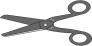 .............................................................................................Öğrencinin adı (Name der Schülerin / des Schülers)		Sınıfı (Klasse)Seçim toplantısına daveti aldım/aldık.Katılacağım/Katılacağız. Katılamayacağım/Katılamayacağız.______________________________________Tarih, İmza/lar (Datum, Unterschrift/en)